1.11.2016г.Музыкантом – ложкарем стать просто,Не зависимо от возраста и роста.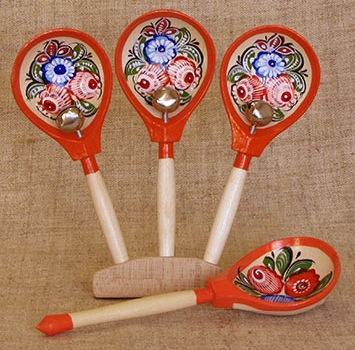 МБДОУ «Добрянский детский сад № 20»                                                                 Музыкальный руководитель высшей кат.                         Е.И.ПопонинаНародная культура – одно из средств нравственного, познавательного и эстетического развития детей. Малые формы  детского фольклора – народные песни, танцы, русские нар инструменты – все виды детской деятельности создают возможность ребенку соприкоснуться с историческим прошлым русского народа.Именно родная культура должна найти дорогу к сердцу, душе ребенка и лежать в основе его личности. Проанализировав программу духовно-нравственного воспитания детей дошкольного возраста, видно, что она наполнена русскими народными праздниками. Из глубокой истории нам известно, все русские народные праздники сопровождалисьигройна  русских народных инструментах.Деревянные ложки были и остаются наиболее самобытных и популярных у русского народа ударных инструментов.        Украшением любого русского народного праздника это выступление детей на русских народных инструментах. Деревянные ложки в настоящее время не трудно найти в магазине в отделе «Изделия из дерева».У родителей есть возможностьпозаниматься, поиграть на ложках с ребенкомв свободное время, это решит ряд таких задач:- развитие интереса к культуре своего народа,- развитие творческих способностей.,- формирование общей духовной культуры,- развитие чувства ритма, памяти, внимания, речи и т .д.Для запоминания приемов игры я использую небольшие стихи и попевки. Итак, начинаем.Прием игры на ложках «Щечки целуются» для самых маленьких:Черенки ложек находятся в обеих руках, черпаки обращены друг к другу тыльными сторонами)«Ладушки, ладушки.Где были? У бабушки.Что ели? Кашку. Пили простоквашку.»«Маятник»( скользящие удары ложки о ложку, напоминающие движения маятника сверху вниз или из стороны в сторону.)Тик-так, тик-так –Подают часы нам знак.Тик-так, тик-так –Каждый звук – безделью враг! «Лошадка» (Держим ложку в левой ладони выпуклой стороной и ударяем ложкой, которая находится в правой руке и приговариваем)Цок-цок-цок, цок,Я лошадка - серый бок,Я копытцем постучу,
Если хочешь - прокачу.Посмотри как, я красива,Хороши и хвост  и гриваЦок-цок-цок, цок!Я лошадка - серый бок.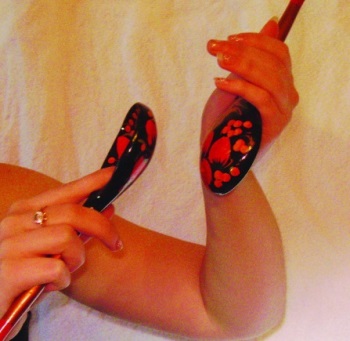 Прием «Строгаем» или «колышки чешу»(Положение ложек тоже, движения от черпака к черенку – «строгаем»)«Строим, строим, строим дом.Хорошо живется в нем.Есть и крыша и окно,Будет в комнате тепло.                                                                                          Прием «Мячики» (при разучивании у некоторых детей вызывают сложности)         «Друг веселый мячик мой!          Всюду, всюду он со мной.          Раз, два, три, четыре, пять!          Хорошо мне с ним играть!»(В этом и последующих случаях обе ложки держат в правой руке тыльными сторонами друг к другу следующим образом: одна между первым и вторым пальцами, вторая между вторым и третьим пальцами.На счет один, два, три, четыре ударяют ложками по колену, ложки как мячики, отскакивают от колена.)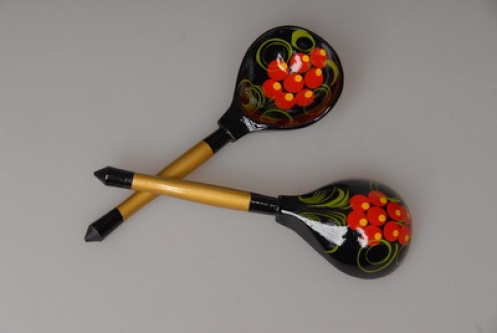                     «Качели» ( ударяют ложками по колену и по кисти приподнятой до уровня глаз левой руки с одновременным небольшим наклоном корпуса влево, вправо.На сет «один» - удар по колену; «два» - полунаклон влево, удар по ложкам приподнятой левой руки; на счет «три» - удар по колену; «четыре» - полунаклон корпуса вправо, удар по приподнятой руке;)  Ах, качели! Ах, качели!
  Подхватили, полетели,
  Оторвали от земли,
  Прямо в небо унесли.«Плечики» -( ударяют ложками, которые держат в правой руке, по ладони левой руки и по плечу соседа слева;)Похожий прием.«Коленочки» - (ударяют ложками по ладони левой руки и по колену соседа справа;)«Солнышко»- (ударяют ложками по ладони левой руки, постепенно поднимая руки и обводя вокруг головы слева на право (получается круг);«Вот как солнышко встает выше, выше, выше,К ночи солнышко зайдет ниже, ниже, ниже.Хорошо, хорошо, солнышко смеется,(«качели»)А под солнышком всем весело поется» («квадрат)»«Дуга» - на счет «один» - удар ложками по колену. На счет «два» - удар ложками по локтю левой руки;«Глиссандо» по коленям. Обе ложки держат тыльными сторонами друг к другу в правой руке и выполняют скользящие удары по коленям;«Линеечка» - ударяют ложками по ладони левой руки, колену левой ноги, пятке и полу;«Круг» или «Квадрат»(ударяют по ладони левой руки, плечу левой руки, плечу правой руки, колену правой ноги;)        «Капельки» (одиночные и двойные удары по коленям, по ладони, плечам, ладони и колену, левому и правому колену, левому и правому плечу.)Эти приемы можно использовать для разучивания  любого стиха и небольшой песенки. 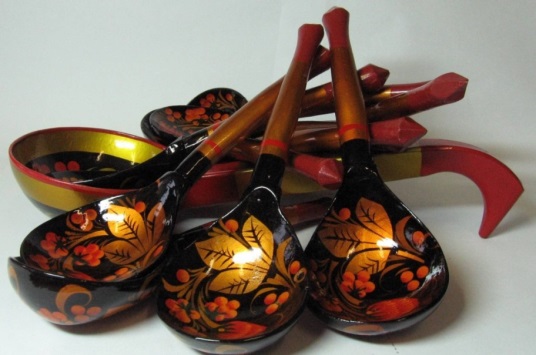 